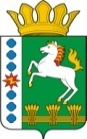 КОНТРОЛЬНО-СЧЕТНЫЙ ОРГАН ШАРЫПОВСКОГО РАЙОНАКрасноярского краяЗаключениена проект муниципальной программы «Обеспечение доступным и комфортным жильем и коммунальными услугами жителей Шарыповского района»  на 2014-2016 годы14 октября 2013 год 								№ 11Настоящее экспертное заключение подготовлено Контрольно – счетным органом Шарыповского района на основании ст. 157 Бюджетного  кодекса Российской Федерации, ст. 9 Федерального закона от 07.02.2011 № 6-ФЗ «Об общих принципах организации и деятельности контрольно – счетных органов субъектов Российской Федерации и муниципальных образований», ст. 15 Решения Шарыповского районного Совета депутатов от 20.09.2012 № 31/289р «О внесении изменений и дополнений в Решение Шарыповского районного Совета депутатов от 21.06.2012 № 28/272р «О создании Контрольно – счетного органа Шарыповского района».Представленный на экспертизу проект муниципальной программы «Обеспечение доступным и комфортным жильем и коммунальными услугами жителей Шарыповского района» на 2014-2016 годы (далее по тексту Программа) направлен в Контрольно – счетный орган Шарыповского района 26 сентября 2013 года, разработчиком данного проекта Программы является муниципальное казенное учреждение «Управление службы заказчика» администрации Шарыповского района.Данный проект был проверен и подготовлено заключение от 30.09.2013 № 4 с выявленными нарушениями. Заключение было направлено разработчику проекта муниципальной программы для доработки и устранения нарушений.При повторной проверке проекта муниципальной программы, выявленные нарушения устранены.На основании выше изложенного Контрольно – счетный орган предлагает администрации Шарыповского района  принять проект Программы «Обеспечение доступным и комфортным жильем и коммунальными услугами жителей  Шарыповского района» на 2014-2016 годы.Аудитор 	Контрольно – счетного органа							И.В. Шмидт